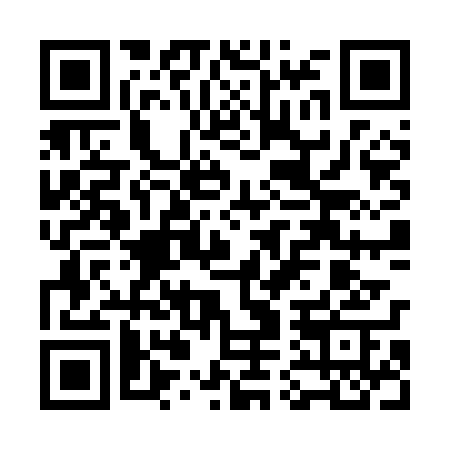 Prayer times for Gladczyn Szlachecki, PolandWed 1 May 2024 - Fri 31 May 2024High Latitude Method: Angle Based RulePrayer Calculation Method: Muslim World LeagueAsar Calculation Method: HanafiPrayer times provided by https://www.salahtimes.comDateDayFajrSunriseDhuhrAsrMaghribIsha1Wed2:245:0312:325:418:0310:302Thu2:205:0112:325:428:0510:333Fri2:194:5912:325:438:0610:374Sat2:184:5712:325:448:0810:385Sun2:174:5512:325:458:1010:396Mon2:174:5312:325:468:1110:397Tue2:164:5112:325:478:1310:408Wed2:154:5012:325:488:1510:419Thu2:144:4812:325:498:1610:4110Fri2:144:4612:325:508:1810:4211Sat2:134:4412:325:518:2010:4312Sun2:124:4312:325:528:2110:4313Mon2:124:4112:325:538:2310:4414Tue2:114:3912:325:548:2510:4515Wed2:104:3812:325:558:2610:4516Thu2:104:3612:325:568:2810:4617Fri2:094:3512:325:578:2910:4718Sat2:094:3312:325:578:3110:4719Sun2:084:3212:325:588:3210:4820Mon2:084:3112:325:598:3410:4921Tue2:074:2912:326:008:3510:5022Wed2:074:2812:326:018:3710:5023Thu2:064:2712:326:028:3810:5124Fri2:064:2612:326:038:3910:5125Sat2:054:2412:326:038:4110:5226Sun2:054:2312:326:048:4210:5327Mon2:054:2212:326:058:4310:5328Tue2:044:2112:336:068:4510:5429Wed2:044:2012:336:068:4610:5530Thu2:044:1912:336:078:4710:5531Fri2:034:1812:336:088:4810:56